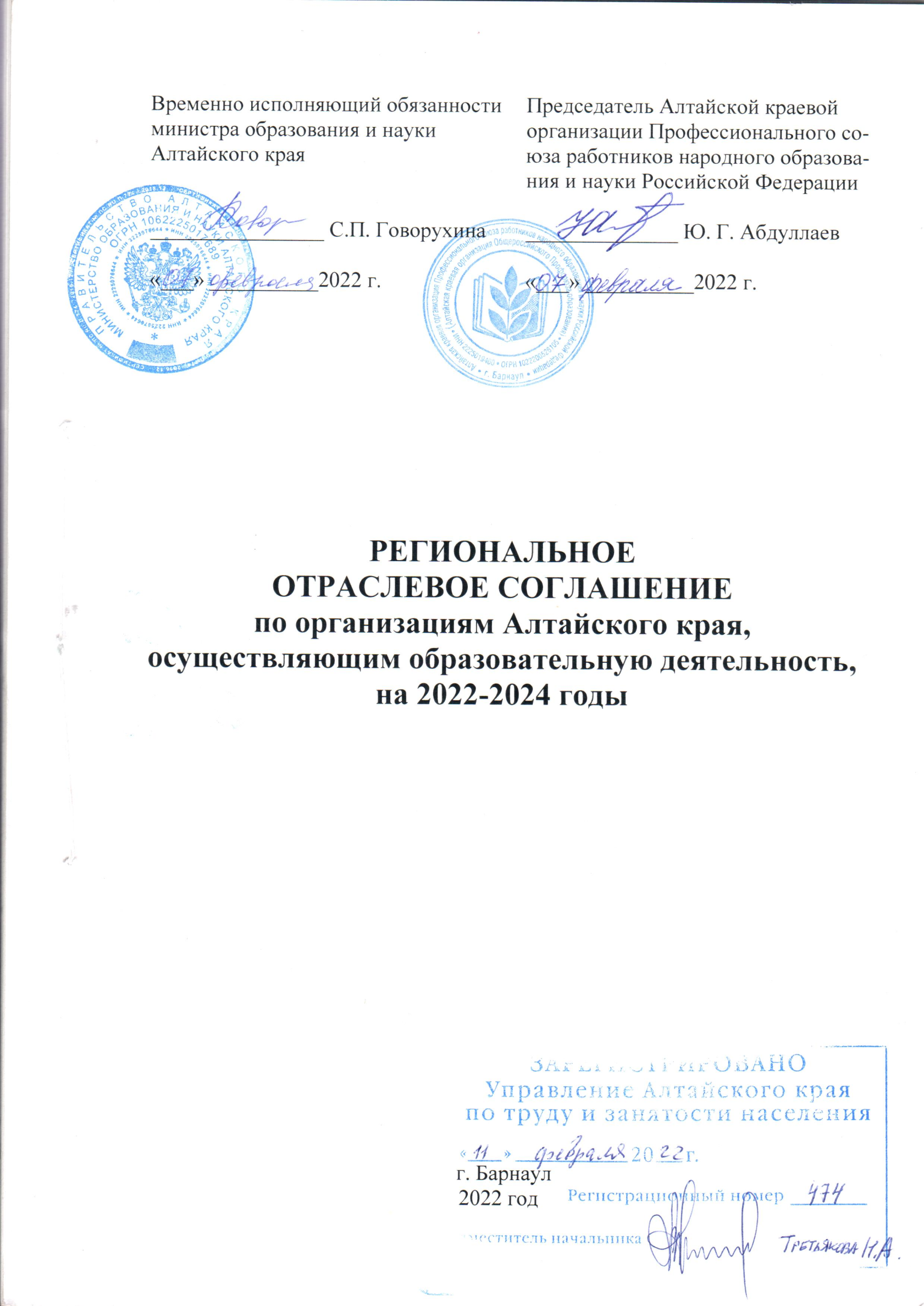 1. ОБЩИЕ ПОЛОЖЕНИЯ1.1. Настоящее Региональное отраслевое соглашение (далее – «Соглашение») – правовой акт, устанавливающий общие принципы регулирования социально-трудовых отношений и связанных с ними экономических отношений на территории Алтайского края в сфере образования на 2022-2024 годы.Настоящее Соглашение заключено в соответствии с законодательством Российской Федерации и Алтайского края с целью определения в договорном порядке согласованных позиций сторон по созданию необходимых трудовых и социально-экономических условий для работников и обеспечения стабильной и эффективной деятельности краевых государственных образовательных организаций и иных организаций, находящихся в ведении Министерства образования и науки Алтайского края (далее – «организации, осуществляющие образовательную деятельность», «организации»).Положения Соглашения:обязательны для организаций, указанных в п. 1.2. настоящего Соглашения, на которые оно распространяется;применяются при заключении коллективных договоров в организациях, трудовых договоров с работниками организаций и при разрешении индивидуальных и коллективных трудовых споров;служат основой для разработки и заключения соглашений на уровне муниципальных образований Алтайского края. 1.2. Сторонами Соглашения являются: работники организаций, осуществляющих образовательную деятельность, находящихся в ведении Министерства образования и науки Алтайского края, в лице их полномочного представителя – Алтайской краевой организации Профессионального союза работников народного образования и науки Российской Федерации, действующего на основании Устава Профсоюза (далее – «Профсоюз»);работодатели – организации, находящихся в ведении Министерства образования и науки Алтайского края, в лице их полномочного представителя – Министерства образования и науки Алтайского края (далее – «Министерство образования»), действующего на основании Положения о Министерстве образования и науки Алтайского края, утверждённого указом Губернатора Алтайского края от 23 ноября 2016 года № 142.1.3. Соглашение распространяется на работников и работодателей организаций, находящихся в ведении Министерства образования и науки Алтайского края.  Работодатели и соответствующие выборные органы первичных профсоюзных организаций могут заключать иные соглашения в соответствии с частью 10 статьи 45 Трудового кодекса Российской Федерации, содержащие разделы о распространении отдельных социальных льгот и гарантий только на членов Профсоюза, а также на работников, не являющихся членами Профсоюза, но уполномочивших выборный орган первичной профсоюзной организации на представление их интересов в соответствии с действующим законодательством Российской Федерации.1.4. Стороны договорились о том, что:1.4.1. Настоящее Соглашение устанавливает минимальные социальные гарантии работникам образования края и не ограничивает права органов местного самоуправления и организаций, осуществляющих образовательную деятельность,  в расширении этих гарантий при наличии собственных финансовых возможностей.1.4.2. Коллективные договоры организаций не могут содержать условий, снижающих уровень прав и гарантий работников, установленных трудовым законодательством, иными актами, содержащими нормы трудового права, и настоящим Соглашением.В коллективном договоре организации с учетом особенностей ее деятельности, финансовых возможностей могут устанавливаться льготы и преимущества для работников, условия труда более благоприятные по сравнению с установленными законами, иными нормативными правовыми актами, содержащими нормы трудового права, и Соглашением, а также могут устанавливаться дополнительные меры социальной поддержки, льготы и гарантии работникам.Законодательные и иные нормативные правовые акты, улучшающие правовое регулирование социально-экономического положения работников по сравнению с регулированием, предусмотренным Соглашением, применяются со дня вступления их в силу.1.5. Настоящее Соглашение вступает в силу с момента его подписания, распространяет свое действие на правоотношения с 1 января 2022 года и действует по 31 декабря 2024 года.Коллективные переговоры по заключению нового Соглашения должны быть начаты не позднее 1 октября 2024 года.1.6. В течение срока действия Соглашения стороны вправе вносить в него дополнения и изменения по взаимному согласию.1.7. Ни одна из сторон не может в течение установленного срока действия Соглашения прекратить в одностороннем порядке выполнение принятых на себя обязательств.1.8. В случае реорганизации сторон Соглашения права и обязанности сторон по настоящему Соглашению переходят к их правопреемникам.1.9. После уведомительной регистрации Соглашения в установленном порядке Министерство образования доводит текст Соглашения и изменения к нему до организаций, в отношении которых оно осуществляет функции и полномочия учредителя, а также до муниципальных органов управления образованием, Профсоюз – до территориальных и первичных профсоюзных организаций.2. ОБЯЗАТЕЛЬСТВА ПРЕДСТАВИТЕЛЕЙ СТОРОН СОГЛАШЕНИЯ2.1. Руководствуясь основными принципами социального партнерства, осознавая ответственность за функционирование и развитие организаций и необходимость улучшения положения их работников, Министерство образования и Профсоюз договорились:2.1.1. Способствовать повышению качества образования в Алтайском крае, результативности деятельности образовательных организаций.2.1.2. Участвовать в постоянно действующих органах социального партнерства.2.1.3. Принимать участие в организации, подготовке и проведении конкурсов профессионального мастерства.2.2. Министерство образования:2.2.1. Осуществляет своевременное финансовое обеспечение деятельности организаций.2.2.2. Организует систематическую работу по дополнительному профессиональному образованию педагогических работников. 2.2.3. Информирует Профсоюз о действующих и (или) готовящихся к принятию федеральных и иных программах в сфере образования, затрагивающих социально-трудовые права работников.Организует совместно с Профсоюзом консультации о возможных прогнозируемых социально-экономических последствиях реализации указанных программ.2.2.4. Обеспечивает участие представителей Комитета Алтайской краевой организации Профсоюза в работе Главной аттестационной комиссии Министерства образования по аттестации педагогических работников организаций, осуществляющих образовательную деятельность и аттестационной комиссии по аттестации руководителей организаций, осуществляющих образовательную деятельность.2.2.5. Предоставляет Профсоюзу по его запросам информацию о численности и составе работников, системах оплаты труда, о рекомендуемых организациям минимальных размерах окладов (должностных окладов), ставок заработной платы по профессиональным квалификационным группам и квалификационным уровням профессиональных квалификационных групп, размерах средней заработной платы по категориям персонала, а также по иным показателям заработной платы, об объеме задолженности по выплате заработной платы, показателях по условиям и охране труда, планировании и проведении мероприятий по массовому сокращению численности (штатов) работников, о принятых государственными органами решениях по финансовому обеспечению отдельных направлений в сфере деятельности и другую необходимую информацию по социально-трудовым вопросам.2.2.6. Предоставляет возможность представителям Профсоюза, принимать участие в работе коллегий, межведомственных комиссий, рабочих групп по разработке региональных программ в сфере образования, в совещаниях и других мероприятиях.2.2.7. Обеспечивает участие представителей Профсоюза в разработке проектов нормативных правовых актов, затрагивающих социально-трудовые права  работников и обучающихся, прежде всего в области оплаты труда, социально-трудовых гарантий и стипендиального обеспечения, а также направление проектов нормативных правовых актов в Профсоюз для согласования.2.2.8. Рекомендует организациям, осуществляющим образовательную деятельность, вести коллективные переговоры с соответствующим легитимным выборным органом первичной организации Профсоюза и заключать коллективные договоры на согласованных Сторонами условиях.2.2.9. Осуществляет ведомственный контроль за соблюдением трудового законодательства и иных нормативных правовых актов, содержащих нормы трудового права, в подведомственных организациях.2.3. Профсоюз обязуется:2.3.1. Всемерно содействовать реализации настоящего соглашения, территориальных соглашений и коллективных договоров, снижению социальной напряженности в трудовых коллективах отрасли.2.3.2. Вносить предложения в соответствующие органы государственной власти и местного самоуправления по совершенствованию трудового законодательства и социальных гарантий работников отрасли, проводить экспертизу законопроектов и других нормативных правовых актов в области социально-трудовых вопросов.2.3.3. Обеспечить представительство и защиту социально-трудовых прав и интересов работников организаций, осуществляющих образовательную деятельность.2.3.4. Оказывать бесплатную юридическую помощь профсоюзным организациям и членам Профсоюза по вопросам применения трудового законодательства, разработки локальных нормативных правовых актов, заключения коллективных договоров, соглашений, а также разрешения коллективных и индивидуальных трудовых споров. 2.3.5. Осуществлять профсоюзный контроль за соблюдением работодателями норм трудового законодательства.2.3.6. Содействовать повышению уровня жизни членов Профсоюза, их профессиональному росту, принимать участие в проведении аттестации педагогических  и руководящих кадров.2.3.7. Участвовать в реализации проектов в сфере образования, подготовке и проведении краевого, районных, городских конкурсов «Учитель года Алтая»,  других  профессиональных  конкурсов.2.3.8. Обеспечивать издание информационно-методических материалов, учебу Профсоюзного актива по вопросам трудового законодательства.2.3.9. Использовать средства профсоюзных организаций для оказания материальной помощи работникам, членам Профсоюза, пострадавшим от стихийных бедствий, в связи с тяжелыми заболеваниями и т.п. (в соответствии с принятыми в Профсоюзе положениями). Развивать инновационные формы поддержки членов Профсоюза, в т.ч. кредитование членов Профсоюза через кредитный потребительский кооператив «Учительский», паритетные программы оздоровления, программы страхования работников отрасли от клещевого энцефалита и др.2.3.10. Продолжить выдачу беспроцентных займов членам Профсоюза с целью оказания солидарной поддержки работникам (в соответствии с принятым положением о беспроцентных займах). 2.3.11. Участвовать в организации оздоровления и  отдыха работников и их детей.Совместно с Министерством образования содействовать улучшению санаторно-курортного оздоровления работников образования.2.3.12. Осуществлять контроль за соблюдением социальных гарантий работников образования в вопросах обеспечения занятости, увольнения, предоставления льгот и компенсаций в соответствии с законодательством Российской Федерации и Алтайского края и настоящим Соглашением.2.3.13. Использовать все формы информационного обеспечения с целью наиболее полного информирования членов Профсоюза  о деятельности сторон Соглашения по обеспечению социально-трудовых прав и гарантий работников отрасли. 3. РАЗВИТИЕ СОЦИАЛЬНОГО ПАРТНЕРСТВА И УЧАСТИЕ ПРОФСОЮЗНЫХ ОРГАНОВ В УПРАВЛЕНИИ ОРГАНИЗАЦИЯМИ3.1. В целях развития социального партнерства Стороны обязуются:3.1.1. Строить свои взаимоотношения на основе принципов социального партнерства, коллективно-договорного регулирования социально-трудовых отношений, соблюдать определенные Соглашением обязательства и договоренности.3.1.2. Развивать и совершенствовать систему органов социального партнерства в отрасли на региональном, территориальном и локальном уровнях.3.1.3. Способствовать повышению эффективности заключаемых отраслевых соглашений на муниципальном уровне и коллективных договоров в организациях, в том числе в форме проведения краевого конкурса коллективных договоров и соглашений.3.1.4. Осуществлять систематический мониторинг, обобщение опыта заключения муниципальных отраслевых соглашений и коллективных договоров организаций, а также контроль за состоянием и эффективностью договорного регулирования социально-трудовых отношений в отдельных муниципалитетах и в целом в сфере образования Алтайского края.3.1.5. Проводить взаимные консультации (переговоры) по вопросам регулирования трудовых и иных непосредственно связанных с ними отношений, обеспечения гарантий социально-трудовых прав работников организаций, совершенствования ведомственных нормативных правовых актов, регулирующих трудовые права работников, и по другим социально значимым вопросам в рамках постоянно действующих рабочих групп и комиссий.3.1.6. Содействовать реализации принципа государственно-общественного управления образованием на принципах законности, демократии, автономии образовательных организаций, информационной открытости системы образования и учета общественного мнения, в том числе с участием Профсоюза.3.1.7. Обеспечивать участие представителей другой стороны Соглашения в работе своих руководящих органов при рассмотрении вопросов, связанных с содержанием Соглашения и его выполнением; предоставлять другой стороне полную, достоверную и своевременную информацию о принимаемых решениях, затрагивающих социально-трудовые, экономические права и профессиональные интересы работников.3.1.8. В целях повышения эффективности коллективно-договорного регулирования на уровне образовательной организации содействовать принятию локальных нормативных актов, содержащих нормы трудового права, в том числе при установлении либо изменении условий, норм и оплаты труда по согласованию с соответствующим выборным профсоюзным органом.3.1.9. Осуществлять урегулирование возникающих разногласий в ходе коллективных переговоров в порядке, установленном трудовым законодательством.3.2. Министерство образования обязуется:3.2.1. При подготовке проектов нормативных правовых актов, затрагивающих социально-трудовые права работников организаций, обеспечить заблаговременное о них информирование и учет мнения Профсоюза.3.2.2. Способствовать обеспечению реализации права участия представителей выборного органа первичной профсоюзной организации в работе коллегиальных органов управления образовательной организации (ученый, попечительский, наблюдательный, управляющий советы и др.), в том числе по вопросам принятия локальных нормативных актов, содержащих нормы трудового права, затрагивающих права и интересы работников, разработки и утверждения устава образовательной организации, а также иных локальных нормативных актов, относящихся к деятельности организации в целом.4. ТРУДОВЫЕ ОТНОШЕНИЯ4.1. При регулировании трудовых отношений стороны исходят из того, что:4.1.1. Трудовой договор с работниками организаций, осуществляющих образовательную деятельность, заключается на неопределенный срок в письменной форме.Срочный трудовой договор заключается в случаях, предусмотренных Трудовым кодексом Российской Федерации.Содержание трудового договора, порядок его заключения, изменения и расторжения определяются в соответствии с Трудовым кодексом Российской Федерации с учетом примерной формы трудового договора с работником государственного (муниципального) учреждения (Приложение 3 к Программе поэтапного совершенствования системы оплаты труда в государственных (муниципальных) учреждениях на 2012 – 2018 годы, утвержденной распоряжением Правительства Российской Федерации от 26 ноября 2012 года            № 2190-р) (далее - Программа).Стороны трудового договора определяют его условия с учетом положений соответствующих нормативных правовых актов, настоящего Соглашения, коллективного договора, устава и иных локальных нормативных актов организации.4.1.2. Работодатели в соответствии с Программой, а также с учетом Рекомендаций по оформлению трудовых отношений с работником государственного (муниципального) учреждения при введении эффективного контракта, утвержденных Приказом Министерства труда и социальной защиты Российской Федерации от 26 апреля 2013 года № 167н «Об утверждении рекомендаций по оформлению трудовых отношений с работником государственного (муниципального) учреждения при введении эффективного контракта» обеспечивают заключение (оформление в письменной форме) с работниками трудового договора, в котором конкретизированы его трудовые (должностные) обязанности, условия оплаты труда, показатели и критерии оценки эффективности деятельности для назначения стимулирующих выплат в зависимости от результатов труда и качества оказываемых государственных (муниципальных) услуг, а также меры социальной поддержки, предусматривающие, в том числе, такие обязательные условия оплаты труда, как:- размер оклада (должностного оклада), ставки заработной платы, конкретно устанавливаемые за исполнение работником трудовых (должностных) обязанностей определенной сложности (квалификации) за календарный месяц либо за установленную норму труда (норму часов педагогической работы в неделю (в год) за ставку заработной платы);- виды и размеры выплат компенсационного характера (при выполнении работ с вредными и (или) опасными условиями труда, в условиях, отклоняющихся от нормальных условий труда, и др.);- виды и размеры выплат стимулирующего характера либо условия для их установления со ссылкой на локальный нормативный акт, регулирующий порядок осуществления выплат стимулирующего характера, если их размеры зависят от установленных в организации показателей и критериев.4.1.3. Работодатели обеспечивают своевременное уведомление работников в письменной форме о предстоящих изменениях условий трудового договора (в том числе об изменениях размера тарифной ставки, оклада (должностного оклада), ставки заработной платы (при изменении порядка условий их установления и (или) при увеличении), размеров иных выплат, устанавливаемых работникам) не позднее чем за два месяца до их введения, а также своевременное заключение дополнительных соглашений об изменении условий трудового договора.Условия трудового договора, снижающие уровень прав и гарантий работника, установленный трудовым законодательством, Соглашением, иными соглашениями и коллективным договором, являются недействительными, и применяться не могут.Реорганизация (слияние, присоединение, разделение, выделение, преобразование) образовательной организации не может являться основанием для расторжения трудового договора с работником.4.1.4. Работники организаций, осуществляющих образовательную деятельность,  реализующих общеобразовательные программы, образовательные программы среднего профессионального образования, а также дополнительные образовательные программы, включая руководителей и их заместителей, помимо работы, определенной трудовым договором, могут осуществлять в той же образовательной организации на условиях дополнительного соглашения к трудовому договору преподавательскую работу без занятия штатной должности в классах, группах, кружках, секциях, которая не считается совместительством.При замещении должностей учителей, преподавателей работники образовательных организации, включая руководителей и заместителей руководителей образовательных организаций, наряду с работой, определенной трудовым договоров, могут одновременно осуществлять такие виды дополнительной работы за дополнительную оплату (вознаграждение), непосредственно связанные с педагогической работой, как классное руководство, проверка письменных работ, заведование учебными кабинетами и другие виды работ, не входящие в должностные обязанности педагогических работников.Определение учебной нагрузки и видов дополнительной работы указанным лицам, замещающим должности учителей, преподавателей, наряду с работой, определенной трудовым договором, осуществляется путем заключения дополнительного соглашения к трудовому  договору,  в котором указываются  срок, в течение которого будет выполняться учебная нагрузка, ее содержание и объем, выполнение дополнительных видов paбoт, а также размеры оплаты.Предоставление преподавательской работы указанным лицам, а также педагогическим, руководящим и иным работникам других организаций,  осуществляющих образовательную деятельность, работникам предприятий, учреждений и организаций (включая работников органов, осуществляющих управление в сфере образования и учебно-методических кабинетов, центров) осуществляется с учетом мнения выборного органа первичной профсоюзной организации и при условии, если учителя, преподаватели, для которых данная  организация является местом основной работы, обеспечены преподавательской работой (учебной нагрузкой) по своей специальности в объеме не менее чем на ставку заработной платы.4.1.5. Работодатели обязаны до подписания трудового договора с работником ознакомить его под роспись с уставом организации, правилами внутреннего трудового распорядка, должностной инструкцией, положениями об оплате труда, инструкциями по охране труда, настоящим Соглашением, коллективным договором, а также иными локальными нормативными актами, непосредственно связанными с трудовой деятельностью работника.4.2. Министерство образования и Профсоюз рекомендуют организациям,  осуществляющим образовательную деятельность, предусматривать в коллективных договорах: 4.2.1. Выплату выходного пособия в размере не менее среднего месячного заработка в случае прекращения трудового договора по основанию, предусмотренному пунктом 7 части первой статьи 77 Трудового кодекса Российской Федерации (отказ работника от продолжения работы в связи с изменением определенных сторонами условий трудового договора) при наличии соответствующих финансовых средств,4.2.2. Преимущественное право оставления на работе при расторжении трудового договора в связи с сокращением численности или штата при равной квалификации и производительности труда:	- работников, совмещающих работу с обучением в образовательных организациях, независимо от обучения их на бесплатной или платной основе;	- неосвобожденных председателей первичных и территориальных профсоюзных организаций;	- работников, отнесенных в установленном порядке к категории граждан предпенсионного возраста;	- лиц, получивших среднее профессиональное образование или высшее образование по имеющим государственную аккредитацию образовательным программам и впервые поступивших на работу по полученной специальности в течение трех лет со дня получения профессионального образования соответствующего уровня.4.3. В целях профилактики составления и заполнения педагогическими работниками избыточной отчетности педагогических работников, Стороны рекомендуют работодателям:4.3.1. Определять конкретные должностные обязанности педагогических работников, связанные с составлением и заполнением ими документации, в трудовых договорах;4.3.2. При заключении трудовых договоров с учителями, воспитателями и педагогами дополнительного образования и дополнительных соглашений к трудовым договорам с педагогическими работниками, осуществляющими классное руководство, руководствоваться следующими рекомендациями и разъяснениями Минобрнауки России и Профсоюза:1) рекомендациями по сокращению и устранению избыточной отчётности учителей (письмо Минобрнауки России и Профсоюза от 16 мая 2016 года № НТ-664/08);2) дополнительными разъяснениями по сокращению и устранению избыточной отчётности учителей (письмо Профсоюза от 7 июля 2016 года № 323) (приложение к письму Департамента государственной политики в сфере общего образования Минобрнауки России от 21 марта 2017 года № 08-554 «О принятии мер по устранению отчётности»);3) разъяснениями по устранению избыточной отчётности воспитателей и педагогов дополнительного образования детей (письмо Минобрнауки России и Профсоюза от 11 апреля 2018 года № ИП-234/09/189);4.4. Стороны рекомендуют работодателям предусматривать в коллективных договорах следующие положения:	4.4.1. В конкретные должностные обязанности учителей, связанные с составлением и заполнением ими документации, могут входить:1) участие в разработке рабочих программ предметов, курсов, дисциплин (модулей), программы воспитания;2) ведение журнала и дневников обучающихся в электронной форме;	4.4.2. В конкретные должностные обязанности воспитателей, связанные с составлением и заполнением ими документации, могут входить:1) участие в разработке части образовательной программы дошкольного образования, формируемой участниками образовательных отношений;2) ведение журнала педагогической диагностики (мониторинга);4.4.3. В конкретные должностные обязанности педагогов дополнительного образования, связанные с составлением и заполнением ими документации, могут входить:1) участие в разработке дополнительной общеразвивающей программы;2) составление планов учебных занятий;3) ведение журнала в электронной форме; 4.4.4. В конкретные должностные обязанности педагогических работников, осуществляющих классное руководство, связанные с составлением и заполнением ими документации, могут входить:1) ведение классного журнала;2) составление плана работы классного руководителя.5. ОПЛАТА ТРУДА И НОРМЫ ТРУДА5.1. При регулировании вопросов оплаты труда Министерство образования и Профсоюз исходят из того, что:5.1.1. Системы оплаты труда (в том числе тарифные системы оплаты труда) работников государственных и муниципальных учреждений устанавливаются:- в краевых государственных учреждениях – коллективными договорами, соглашениями, локальными нормативными актами в соответствии с федеральными законами и иными нормативными правовыми актами Российской Федерации, законами и иными нормативными правовыми актами Алтайского края;- в муниципальных учреждениях – коллективными договорами, соглашениями, локальными нормативными актами в соответствии с федеральными законами и иными нормативными правовыми актами Российской Федерации, законами и иными нормативными правовыми актами Алтайского края  и нормативными правовыми актами органов местного самоуправления. 5.1.2. Работодатели государственных (муниципальных) организаций с учетом мнения выборного органа первичной профсоюзной организации:5.1.2.1. Разрабатывают Положение об оплате труда работников организации, которое является приложением к коллективному договору.5.1.2.2. Предусматривают в положении об оплате труда работников организации регулирование вопросов оплаты труда с учетом:- обеспечения зависимости заработной платы каждого работника от его квалификации, сложности выполняемой работы, количества и качества затраченного труда без ограничения ее максимальным размером; - обеспечения работодателем равной оплаты за труд равной ценности, а также недопущения какой бы то ни было дискриминации – различий, исключений и предпочтений, не связанных с деловыми качествами работников;- формирования размеров окладов (должностных окладов), ставок заработной платы по квалификационным уровням профессиональных квалификационных групп, не допуская установление различных размеров окладов (должностных окладов), ставок заработной платы, различных повышающих коэффициентов к ним (либо диапазонов «вилки» размеров окладов (должностных окладов), ставок заработной платы) по должностям работников с одинаковой квалификацией, выполняющих одинаковую трудовую функцию; существенной дифференциации в размерах оплаты труда педагогических работников, имеющих квалификационные категории, установленные по результатам аттестации; - формирования месячной заработной платы работника, полностью отработавшего за этот период норму рабочего времени и выполнившего нормы труда (трудовые обязанности), которая не может быть ниже минимального размера оплаты труда, имея в виду, что для учителей и других педагогических работников нормой рабочего времени и нормами труда является установленная им норма часов педагогической работы за ставку заработной платы, составляющая 18, 20, 24, 25, 30 или 36 часов в неделю, 720 часов в год, а трудовые обязанности регулируются квалификационными характеристиками;- дифференциации в размерах оплаты труда педагогических работников, имеющих квалификационные категории, установленные по результатам аттестации, путем применения повышающих коэффициентов к заработной плате, исчисленной с учетом фактического объема педагогической (преподавательской) работы;- перераспределения средств, предназначенных на оплату труда в организациях (без учета части фонда оплаты труда, направляемой на выплаты компенсационного характера, связанные с работой в местностях с особыми климатическими условиями, в сельской местности, а также в организациях, в которых за специфику работы выплаты компенсационного характера предусмотрены по двум и более основаниям) с тем, чтобы на установление размеров окладов (должностных окладов), ставок заработной платы работников направлялось не менее 70 процентов фонда оплаты труда организации;- формирования фиксированных размеров ставок заработной платы либо должностных окладов, основной целью установления которых является изменение соотношения составных частей в структуре заработной платы педагогических работников в сторону увеличения гарантированной ее части, обеспечивающей достойную оплату их труда за исполнение должностных обязанностей либо за работу в пределах установленных норм труда, нормы часов педагогической работы за ставку заработной платы без включения в нее (в гарантированную часть) выплат компенсационного и (или) стимулирующего характера, не ведущее к дополнительной интенсификации труда;- направления бюджетных ассигнований, предусматриваемых краевым бюджетом на увеличение фондов оплаты труда работников учреждений, преимущественно на увеличение базовой части фонда оплаты труда, размеров окладов (должностных окладов, ставок заработной платы) работников; - обеспечения повышения уровня реального содержания заработной платы работников организаций и других гарантий по оплате труда, предусмотренных трудовым законодательством и иными нормативными правовыми актами, содержащими нормы трудового права;- размеров выплат за выполнение сверхурочных работ, работу в выходные и нерабочие праздничные дни, выполнение работ в других условиях, отклоняющихся от нормальных, но не ниже размеров, установленных трудовым законодательством и иными правовыми актами, содержащими нормы трудового права;- создания условий для оплаты труда работников в зависимости от их личного участия в эффективном функционировании организации;- применения типовых норм труда для однородных работ (межотраслевые, отраслевые и иные нормы труда);- продолжительности рабочего времени либо норм часов педагогической работы за ставку заработной платы, порядка определения учебной нагрузки, оговариваемой в трудовом договоре, оснований её изменения, случаев установления верхнего предела, предусматриваемых нормативными правовыми актами, в порядке, установленном Правительством Российской Федерации;- определения размеров выплат стимулирующего характера, в том числе размеров премий, на основе формализованных критериев определения достижимых результатов работы, измеряемых качественными и количественными показателями, для всех категорий работников;- регулирования оплаты труда учителей малокомплектных общеобразовательных организаций, в которых обучающиеся начальных классов объединяются в классы-комплексы, с учетом фактического количества часов, но не ниже количества часов, предусматриваемого учебным планом для класса, входящего в класс-комплект с большим их количеством.При этом режим работы учителя регулируется правилами внутреннего трудового распорядка и расписанием занятий. При проведении уроков применяется скользящий график учебных занятий с обучающей целью создания условий для проведения занятий с каждым классом отдельно (например, по математике, русскому языку и другим). При проведении учебных занятий в малокомплектных организациях допускается объединение в группы обучающихся по образовательным программам начального общего образования из нескольких классов.Количество обучающихся в классе определяется в соответствии с санитарными правилами СП 2.4.3648-20 «Санитарно-эпидемиологические требования к организациям воспитания и обучения, отдыха и оздоровления детей и молодежи», утвержденными Постановлением Главного государственного санитарного врача РФ от 28 сентября 2020 года № 28 (далее – «Правила») исходя из расчета соблюдения нормы площади на одного обучающегося, соблюдении требований к расстановке мебели в учебных кабинетах. Комплектование классов (групп) обучающихся с ограниченными возможностями здоровья проводится в зависимости от указанной в пункте 3.1.1 Правил категории обучающихся. 5.2. При разработке и утверждении в организациях показателей и критериев эффективности работы в целях осуществления стимулирования качественного труда работников учитываются следующие основные принципы:размер вознаграждения работника должен определяться на основе объективной оценки результатов его труда (принцип объективности);работник должен знать, какое вознаграждение он получит в зависимости от результатов своего труда (принцип предсказуемости);вознаграждение должно быть адекватно трудовому вкладу каждого работника в результат деятельности всей организации, его опыту и уровню квалификации (принцип адекватности);вознаграждение должно следовать за достижением результата (принцип своевременности);правила определения вознаграждения должны быть понятны каждому работнику (принцип справедливости);принятие решений о выплатах и их размерах должно осуществляться по согласованию с выборным органом первичной профсоюзной организации (принцип прозрачности).5.3. В случаях, когда размер оплаты труда работника зависит от стажа, образования, квалификационной категории, государственных наград и (или) ведомственных знаков отличия, ученой степени, право на его изменение возникает в следующие сроки:при увеличении стажа педагогической работы, стажа работы по специальности – со дня достижения соответствующего стажа, если документы находятся в организации, или со дня представления документа о стаже, дающем право на повышение размера ставки (оклада) заработной платы;при получении образования или восстановлении документов об образовании – со дня представления соответствующего документа;при установлении квалификационной категории – со дня вынесения решения аттестационной комиссией;при присвоении почетного звания, награждения ведомственными знаками отличия – со дня присвоения, награждения;при присуждении учетной степени доктора наук и кандидата наук – со дня принятия Министерством науки и высшего образования Российской Федерации решения о выдаче диплома.При наступлении у работника права на изменение размеров оплаты в период пребывания его в ежегодном оплачиваемом или другом отпуске, а также в период его временной нетрудоспособности выплата заработной платы (исходя из более высокого размера) производится со дня окончания отпуска или временной нетрудоспособности.5.4. Образовательные организации (структурные подразделения), реализующие общеобразовательные программы, дополнительные образовательные программы, образовательные программы среднего профессионального образования, учитывают особенности оплаты труда отдельных категорий педагогических работников (приказ Минобрнауки России от 22 декабря 2014 года № 1601 «О продолжительности рабочего времени (нормах часов педагогической работы за ставку заработной платы) педагогических работников и о порядке определения учебной нагрузки педагогических работников, оговариваемой в трудовом договоре», приказ Минобрнауки России от 11 мая 2016 года № 536 «Об утверждении Особенностей режима рабочего времени и времени отдыха педагогических и иных работников организаций, осуществляющих образовательную деятельность» и др.).5.5. Работодатели осуществляют оплату труда работников в ночное время (с 22 часов до 6 часов) в повышенном размере, но не ниже 35% часовой тарифной ставки (части оклада (должностного оклада), рассчитанного за час работы) за каждый час работы в ночное время. Конкретные размеры повышения оплаты труда за работу в ночное время устанавливаются коллективным договором, локальным нормативным актом, принимаемым с учетом мнения выборного органа первичной профсоюзной организации, трудовым договором.5.6. Переработка рабочего времени воспитателей, помощников воспитателей, младших воспитателей вследствие неявки сменяющего работника или родителей, а также работа в детских оздоровительных лагерях, осуществляемая по инициативе работодателя за пределами рабочего времени, установленного графиками работ, является сверхурочной работой. Сверхурочная работа оплачивается за первые два часа работы не менее чем в полуторном размере, за последующие часы – не менее чем в двойном размере. Конкретные размеры оплаты за сверхурочную могут определяться коллективным договором или трудовым договором.5.7. Оплата труда работников, занятых на работах с вредными и (или) опасными условиями труда, устанавливается в повышенном размере по сравнению с окладами (должностными окладами), установленными для различных видов работ с нормальными условиями труда, но не ниже размеров, установленных трудовым законодательством и иными нормативными правовыми актами, содержащими нормы трудового права.Работодатель с учетом мнения выборного органа первичной профсоюзной организации в порядке, предусмотренном статьей 372 Трудового кодекса Российской Федерации для принятия локальных нормативных актов, устанавливает конкретные размеры доплат.При проведении специальной оценки условий труда в целях реализации Федерального закона  от 28 декабря  2013 года № 426-ФЗ «О специальной оценке условий труда» далее – Федеральный закон  от 28 декабря 2013 года № 426-ФЗ) работникам, условия труда которых отнесены к вредным и (или) опасным по результатам специальной оценки условий труда, предоставляются гарантии и компенсации в размере и на условиях, предусмотренных статьями 92, 117 и 147 Трудового кодекса Российской Федерации.	5.8. Оплата труда учителей, преподавателей, имеющих квалификационные категории, осуществляется с учетом квалификационной категории независимо от преподаваемого предмета (дисциплины, курса), а по должностям работников, по которым применяется наименование «старший» (воспитатель – старший воспитатель, педагог дополнительного образования – старший педагог дополнительного образования, методист – старший методист, инструктор – методист – старший инструктор – методист, тренер – преподаватель – старший тренер – преподаватель), независимо от того, по какой конкретно должности присвоена квалификационная категория.5.9. Работодатели обязуются обеспечить выполнение постановления Правительства РФ от 27 декабря1997 года № 1631 «О повышении районного коэффициента к заработной плате на отдельных территориях Алтайского края» в части установления в отдельных территориях края районного коэффициента к заработной плате в размере 1,25.  	5.10. Стороны считают необходимым:5.10.1. Проводить совместно мониторинги систем оплаты труда в учреждениях, включая размеры заработной платы работников, соотношение постоянной и переменной  частей в структуре заработной платы, соотношение уровней оплаты труда руководителей, специалистов и других работников. Конкретные показатели мониторинга, порядок и сроки его проведения определяются сторонами;5.10.2. Совместно разрабатывать предложения и рекомендации по совершенствованию систем оплаты труда, нормированию труда, не допуская изменений, ухудшающих положение работников. 5.10.3. Предусматривать в коллективном договоре образовательной организации (а также в перечне выплат стимулирующего характера как приложение к нему) возможность установления выплаты (доплаты) работнику (работникам) – члену (членам) Профсоюза, на которого (на которых) с письменного согласия возложены общественно значимые виды деятельности:а) по содействию создания условий, повышающих результативность деятельности образовательной организации, благоприятного климата в коллективе;б) по участию в разработке локальных нормативных актов, подготовке и организации социально значимых мероприятий в образовательной организации;в) по контролю за соблюдением трудового законодательства и иных нормативных правовых актов, содержащих нормы трудового права;г) по контролю за выполнением условий трудовых договоров работников, дополнительных соглашений к трудовым договорам, коллективных договоров.5.11. Рекомендовать работодателям сохранять за работниками, участвовавшими в забастовке из-за невыполнения коллективных договоров и соглашений по вине работодателя или учредителя, а также за работниками, приостановившими работу в порядке, предусмотренном статьей 142 Трудового кодекса Российской Федерации, заработную плату в полном размере, что закрепляется в коллективных договорах и соглашениях.5.12. В целях повышения социального статуса работников системы образования, престижа педагогической профессии и мотивации труда, стороны совместно вырабатывают предложения по:- повышению уровня оплаты труда работников;- установлению размеров базовых окладов (базовых должностных окладов, базовых ставок заработной платы) по всем категориям работников.5.13. Работодатели руководствуются при установлении оплаты труда: Постановлением Правительства Алтайского края от 23 октября 2017 года № 375 «О применении систем оплаты труда работников краевых государственных учреждений всех типов (автономных, бюджетных, казенных), а также работников учреждений (организаций), финансируемых за счет средств краевого бюджета»;Приказом Главного управления образования и молодёжной политики Алтайского края от 22 октября 2013 года № 4590 «Об утверждении рекомендуемых размеров (диапазонов) окладов (должностных окладов), ставок заработной платы работников учреждений, подведомственных Главному управлению образования и науки Алтайского края, по профессиональным квалификационным группам должностей работников»;Приказами Министерства образования и науки Алтайского края: - 22 марта 2018 года № 15-П «Об утверждении Положения об оплате труда работников краевых государственных казенных учреждений, подведомственных Министерству образования и науки Алтайского края»;- от 22 марта 2018 года № 16-П «Об утверждении Примерного положения об оплате труда работников краевых государственных бюджетных (автономных) учреждений, подведомственных Министерству образования и науки Алтайского края,- от 21 июня 2018 года № 37-П «Об утверждении Примерного положения об оплате труда работников краевых государственных бюджетных (автономных) учреждений, подведомственных Министерству образования и науки Алтайского края, со спецификой деятельности «Деятельность по обработке данных, предоставление услуг по размещению информации и связанная с этим деятельность»; другими приказами и иными нормативно-правовыми актами, регулирующими оплату труда. 5.14. Работодатели освобождают педагогических работников образовательных организаций, участвующих по решению уполномоченных органов исполнительной власти в проведении единого государственного экзамена (далее – «ЕГЭ») и основного государственного экзамена (далее – «ОГЭ») в рабочее время, от основной работы на период проведения ЕГЭ и ОГЭ с сохранением за ними места работы (должности), средней заработной платы на время исполнения ими указанных обязанностей. За счёт бюджетных ассигнований бюджета Алтайского края, выделяемых на проведение ЕГЭ и ОГЭ педагогическим работникам, участвующим в проведении ЕГЭ и ОГЭ, выплачивается компенсация за работу по подготовке и проведению указанных экзаменов, размер и порядок выплаты которой устанавливается нормативными правовыми актами Правительства Алтайского края.6. РАБОЧЕЕ ВРЕМЯ И ВРЕМЯ ОТДЫХА6.1. Стороны при регулировании вопросов рабочего времени и времени отдыха исходят из того, что:              6.1.1. Продолжительность рабочего времени и времени отдыха работников организаций, осуществляющих образовательную деятельность, определяется законодательством Российской Федерации в зависимости от наименования должности, условий труда и других факторов, в том числе, связанных с применением электронного обучения и дистанционных образовательных технологий.Для педагогических работников в зависимости от должности и (или) специальности с учетом особенностей их труда продолжительность рабочего времени (нормы часов педагогической работы за ставку заработной платы), порядок определения учебной нагрузки, оговариваемой в трудовом договоре, и основания ее изменения, случаи установления верхнего предела учебной нагрузки педагогических работников регулируются в  соответствии  с  частью третьей статьи 333 Трудового кодекса Российской Федерации, соответствующими нормативными правовыми актами, утверждаемыми Минпросвещения России, в частности, приказом от 22 декабря 2014 года № 1601 «О продолжительности рабочего времени (нормах часов педагогической работы за ставку заработной платы) педагогических работников и о порядке определения учебной нагрузки педагогических работников, оговариваемой в трудовом договоре».	6.1.2. Режим рабочего времени и времени отдыха педагогических и других работников организаций определяется правилами внутреннего трудового распорядка.Работодатели и первичные профсоюзные организации обеспечивают разработку правил внутреннего трудового распорядка в организации в соответствии с Трудовым кодексом Российской Федерации, другими федеральными законами, а также с учетом особенностей, установленных приказом Минобрнауки РФ от 11 мая 2016 года № 536 «Об утверждении Особенностей режима рабочего времени и времени отдыха педагогических и иных работников организаций, осуществляющих образовательную деятельность», предусматривая в них в том числе:а) порядок осуществления образовательной деятельности с применением электронного обучения и дистанционных образовательных технологий, как в месте нахождения образовательной организации, так и за ее пределами;6) порядок и условия осуществления педагогической деятельности в организациях с круглосуточным пребыванием детей применительно к порядку и условиям, установленным при вахтовом методе (в том числе в период карантина, чрезвычайных ситуаций, в том числе, санитарно-эпидемиологических);в) предоставление свободного дня (дней) для прохождения диспансеризации в порядке, предусмотренном статьей 185.1 Трудового кодекса Российской Федерации;г) освобождение педагогического работника от работы в целях реализации права лично присутствовать на заседании аттестационной комиссии при его аттестации с сохранением заработной платы;д) условия реализации права педагогических работников, ведущих преподавательскую работу, не присутствовать в образовательной организации в дни, свободные от проведения занятий по расписанию и выполнения непосредственно в организации иных должностных обязанностей, предусмотренных квалификационными характеристиками по занимаемой должности, а также от выполнения дополнительных видов работ за дополнительную оплату;е) возможность установления при составлении расписания учебных занятий свободных дней для педагогических работников от обязательного присутствия в образовательной организации с целью использования их для дополнительного профессионального образования, самообразования, подготовки к занятиям.6.1.3. Привлечение отдельных работников учреждений к работе в выходные и нерабочие праздничные дни допускается в исключительных случаях, предусмотренных трудовым законодательством, по письменному приказу (распоряжению) работодателя с письменного согласия работника и с учетом мнения выборного органа первичной профсоюзной организации.Работа в выходной и нерабочий праздничный день оплачивается не менее чем в двойном размере. По желанию работника, работавшего в выходной или нерабочий праздничный день, ему может быть предоставлен другой день отдыха. В этом случае работа в нерабочий праздничный день оплачивается в одинарном размере, а день отдыха оплате не подлежит.6.1.4. Предоставление ежегодных основного и дополнительных оплачиваемых отпусков осуществляется, как правило, по окончании  учебного года в летний период. Регулирование продолжительности ежегодного основного удлиненного оплачиваемого отпуска работников, замещающих должности педагогических работников, а также руководителей образовательных организаций, заместителей руководителя образовательных организации, руководителей структурных подразделений этих организаций и их заместителей осуществляется в соответствии е постановлением Правительства Российской Федерации от 14 мая 2015 года № 466 «О ежегодных основных удлиненных оплачиваемых отпусках».Ежегодный основной удлиненный оплачиваемый отпуск продолжительностью 56 календарных дней предоставляется педагогическим работникам дошкольных образовательных организаций (дошкольных групп в общеобразовательных организациях), работающим с обучающимися с OB3, а также нуждающимися в длительном лечении, независимо от их количества в организации (дошкольной группе).При осуществлении в дошкольной группе совместного образования здоровых детей и детей с OB3 согласно пункту 13 Порядка организации и осуществления образовательной деятельности по основным общеобразовательным программам — образовательным программам дошкольного образования, утвержденного приказом Министерства просвещения Российской Федерации от 31 июля 2020 года № 373, должна создаваться группа комбинированной направленности, при этом норма часов педагогической работы за ставку заработной платы воспитателей таких групп составляет 25 часов в неделю.Предоставление ежегодных основного и дополнительных оплачиваемых отпусков осуществляется, как правило, по окончании учебного года в летний период в соответствии с графиком отпусков, утверждаемым представителем работодателя с учетом мнения выборного органа первичной профсоюзной организации не позднее, чем за две недели до наступления календарного года с учетом необходимости обеспечения нормальной работы учреждения и благоприятных условий для отдыха работников. 6.1.5. Изменение графика отпусков по инициативе работодателя может осуществляться с письменного согласия работника и выборного органа первичной профсоюзной организации.6.1.6. Разделение отпуска, предоставление отпуска по частям, перенесение отпуска полностью или частично на другой год работодателем может осуществляться с письменного согласия работника.6.1.7. Отзыв работника из отпуска осуществляется по письменному распоряжению работодателя только с согласия работника. При этом денежные суммы, приходящиеся на дни неиспользованного отпуска, направляются на выплату текущей заработной платы за время работы, а при предоставлении дней отпуска в другое время средний заработок для их оплаты определяется в установленном порядке. По соглашению сторон трудового договора денежные суммы, приходящиеся на часть неиспользованного отпуска, превышающую 28 календарных дней, могут быть предоставлены в виде компенсации за неиспользованный отпуск, что закрепляется в коллективном договоре.6.1.8. Оплата отпуска производится не позднее, чем за три дня до его начала. Ежегодный отпуск должен быть перенесен на другой срок по соглашению между работником и работодателем в случаях, предусмотренных законодательством, в том числе, если работнику своевременно не была произведена оплата за время этого отпуска либо работник был предупрежден о времени начала отпуска позднее чем за две недели до его начала. При переносе отпуска по указанным причинам в коллективном договоре целесообразно закреплять преимущество работника в выборе новой даты начала отпуска.6.1.9. При предоставлении ежегодного отпуска педагогическим работникам за первый год работы в каникулярный период, в том числе до истечения шести месяцев работы, его продолжительность должна соответствовать установленной для этих должностей продолжительности и оплачиваться в полном размере.Исчисление продолжительности отпуска пропорционально проработанному времени осуществляется только в случае выплаты денежной компенсации за неиспользованный отпуск при увольнении работника. Педагогическим работникам, продолжительность отпуска которых составляет не менее 56 календарных дней, проработавшим в рабочем году не менее 10 месяцев, денежная компенсация за неиспользованный отпуск при увольнении выплачивается исходя из установленной продолжительности отпуска.При этом излишки, составляющие менее половины месяца, исключаются из подсчета, а излишки, составляющие не менее половины месяца, округляются до полного месяца (пункт 35 Правил об очередных и дополнительных отпусках, утвержденных Hародным Kомиссариатом труда СССР от 30 апреля 1930 года № 169).6.1.10. Работникам с ненормированным рабочим днем предоставляется ежегодный дополнительный оплачиваемый отпуск.Перечень категорий работников с ненормированным рабочим днем, в том числе  эпизодически привлекаемых к выполнению своих трудовых функций за пределами нормальной продолжительности рабочего времени, а также продолжительность ежегодного дополнительного отпуска за ненормированный рабочий день, составляющая не менее 3 календарных дней, предусматривается коллективным договором, правилами внутреннего трудового распорядка учреждения в зависимости от объема работы, степени напряженности труда, возможности работника выполнять свои трудовые функции за пределами нормальной продолжительности рабочего времени и других условий.Оплата дополнительных отпусков, предоставляемых работникам с ненормированным рабочим днем, производится в пределах фонда оплаты труда.6.1.11. При проведении специальной оценки условий труда в целях реализации Федерального закона от 28 декабря 2013 года № 426-ФЗ «О специальной оценке условий труда» работникам, условия труда которых отнесены к вредным и (или) опасным по результатам специальной оценки условий труда, предоставляется ежегодный дополнительный оплачиваемый отпуск в соответствии со статьей 117 Трудового кодекса Российской Федерации.6.1.12. Организация с учетом производственных и финансовых возможностей может предоставлять работникам дополнительные оплачиваемые отпуска за счет имеющихся собственных средств, которые присоединяются к ежегодному основному оплачиваемому отпуску. Условия предоставления и длительность дополнительных оплачиваемых отпусков предусматриваются в коллективном договоре или локальными нормативными актами, которые принимаются с учётом мнения выборного органа профсоюзной организации.Работнику по его заявлению предоставляется отпуск по семейным обстоятельствам (собственная свадьба или свадьба детей, рождение ребенка, уход за больными членами семьи, смерть членов семьи и другие уважительные причины) на условиях, предусмотренных в коллективных договорах.6.1.13. Педагогическим работникам организаций, осуществляющих образовательную деятельность, предоставляется длительный отпуск сроком до одного года в порядке, установленном приказом Минобрнауки России от 31 мая 2016 года № 644 «Об утверждении Порядка предоставления педагогическим работникам организаций, осуществляющих образовательную деятельность, длительного отпуска сроком до одного года». Продолжительность длительного отпуска, очередность его предоставления, разделение его на части, продление на основании листка нетрудоспособности в период нахождения в длительном отпуске, присоединение длительного отпуска к ежегодному основному оплачиваемому отпуску, предоставление длительного отпуска работающим по совместительству, оплата за счет средств, полученных организацией от приносящей доход деятельности, и другие вопросы, не предусмотренные непосредственно указанным приказом, определяются коллективным договором.7. УСЛОВИЯ И ОХРАНА ТРУДАВ целях обеспечения гарантии конституционного права граждан на труд в условиях, отвечающих требованиям его безопасности и гигиены в организациях, осуществляющих образовательную деятельность, стороны приняли на себя следующие обязательства:7.1. Министерство образования:7.1.1.Обеспечивает ведомственный контроль за состоянием условий и охраны труда в подведомственных организациях.7.1.2. Предусматривает ежегодное выделение средств на обеспечение безопасности организаций, проведение обязательной вакцинации и ежегодных обязательных профилактических осмотров работников организаций, организационно-технических мероприятий по улучшению условий и охраны труда в организациях образования, определив источники и размер расходов согласно перечню обязательств и вносит предложения к проекту закона края о краевом бюджете на соответствующий финансовый год учитывая объем необходимых средств на финансирование мероприятий по охране труда. 7.1.3.Принимает участие в разработке нормативных правовых актов и методических рекомендаций по охране труда, осуществляет методическое обеспечение деятельности служб охраны труда в структуре органов управления образованием и образовательных организаций.7.1.4. Разрабатывает совместно с организацией Профсоюза и реализует целевые программы по улучшению материально-технической базы организаций образования, условий и охраны труда, пожарной безопасности и обеспечения комфортных и безопасных условий образовательного процесса.7.1.5. Ведет учет и ежегодный мониторинг по несчастным случаям и условиям труда в подведомственных организациях и образовательных организациях края, проводит анализ причин производственного травматизма работников образования края, а также несчастных случаев с обучающимися при проведении образовательной деятельности за истекший год. Доводит до сведения всех учреждений образования края результаты анализа производственного травматизма, несчастных случаев, связанных с учебно-воспитательным процессом.7.1.6. Обеспечивает участие представителей Профсоюза в расследовании несчастных случаев, происшедших в организациях при проведении образовательной деятельности, профессиональных заболеваний, представляет информацию в профсоюзные органы о выполнении мероприятий по устранению причин несчастных случаев.7.1.7. Предоставляет информацию (по предварительному запросу краевой организации Профсоюза) о состоянии производственного травматизма в истекшем году, а также с обучающимися при проведении образовательной деятельности и их причины, выделении образовательными организациями денежных средств на выполнение мероприятий по охране труда, в том числе на проведение специальной оценки условий труда, оценки профессиональных  рисков, обучения по охране труда, медицинских осмотров, приобретение спецодежды и других средств индивидуальной защиты (далее – СИЗ).7.1.8. Обеспечивает включение внештатных технических инспекторов труда, других представителей Профсоюза в комиссии по проверкам готовности организаций, осуществляющих образовательную деятельность к началу учебного года, а также в состав комиссий по проверкам организаций, осуществляющих лечение, оздоровление и (или) отдых, перед началом летней оздоровительной компании.7.1.9. Обеспечивает контроль за выполнением первоочередных мер по улучшению условий и охраны труда, проведению технической инвентаризации зданий и сооружений учреждений образования с целью определения возможности их дальнейшей безопасной эксплуатации и соответствия санитарно-гигиеническим нормам и требованиям.7.1.10. Осуществляет учредительный контроль в подведомственных образовательных организациях за соблюдением нормативных правовых документов, санитарно-гигиенических требований и правил пожарной безопасности, исполнением предписаний органов государственного надзора.7.1.11. Обеспечивает беспрепятственный допуск должностных лиц органов государственного управления охраной труда, органов государственного надзора и контроля за соблюдением требований охраны труда, органов Фонда социального страхования Российской Федерации, а также представителей органов профсоюзного контроля в целях проведения проверок условий и охраны труда в учреждениях, расследования несчастных случаев и профессиональных заболеваний.7.1.12. Совместно с краевым государственным бюджетным учреждением дополнительного образования взрослых «Учебно-производственный снабженческий центр» обеспечивает организацию обучения, проверку знаний по охране труда, пожарной безопасности руководящих работников и ответственных специалистов системы образования, внештатных технических инспекторов и уполномоченных по охране труда профсоюзных организаций, в установленном законодательством порядке.7.2. Способствует деятельности работодателей и их представителей, которые в соответствии с требованиями законодательства:7.2.1. Обеспечивают создание и функционирование системы управления охраной труда в соответствии со статьей 212 Трудового кодекса Российской Федерации;7.2.2. Выделяют средства на выполнение мероприятий по охране труда, в том числе на проведение специальной оценки условий труда, обучение по охране труда, медицинских осмотров работников, предоставление компенсаций работникам, занятым во вредных и (или) опасных условиях труда, оценки уровней профессиональных рисков, а также на мероприятия, направленные на развитие физической культуры и спорта в размере не менее 2,0%  от фонда оплаты труда и не менее 0,7% от суммы эксплуатационных расходов на содержание образовательной организации. Конкретный размер средств на указанные цели определяется коллективным договором и уточняется в соглашении об охране труда, являющимся приложением к нему;7.2.3. Используют в качестве дополнительного источника финансирования мероприятий по охране труда возможность возврата части сумм страховых взносов (до 20%) на предупредительные меры по сокращению производственного травматизма, в том числе на проведение специальной оценки условий труда, обучение по охране труда, приобретение СИЗ, санаторно-курортное лечение работников, занятых на работах с вредными производственными факторами, проведение обязательных медицинских осмотров, а также возможность возврата части сумм страховых взносов (до 30%) на санаторно-курортное лечение работников, занятых на работах с вредными производственными факторами (при условии направления страхователем дополнительного объема средств на санаторно-курортное лечение работников не ранее чем за пять лет до достижения ими возраста, дающего право на назначение страховой пенсии по старости в соответствии с пенсионным законодательством).7.2.4. Создают службы охраны труда в соответствии со статьей 217 Трудового кодекса Российской Федерации или вводят должность специалиста по охране труда в установленном законодательством порядке.7.2.5. Создают в соответствии со статьей 218 Трудового кодекса Российской Федерации комитеты (комиссии) по охране труда, в которые на паритетной основе входят представители работодателя и выборного органа первичной профсоюзной организации.7.2.6. Обеспечивают проведение специальной оценки условий труда в соответствии с Федеральным законом от 28 декабря  № 426-ФЗ «О специальной оценке условий труда», предоставление гарантий и компенсаций работникам, занятым во вредных условиях труда в установленном законодательством порядке. 7.2.7. В случаях, предусмотренных трудовым законодательством, организуют проведение за счет собственных средств обязательных предварительных (при поступлении на работу) и периодических (в течение трудовой деятельности) медицинских осмотров, других обязательных медицинских осмотров, обязательных психиатрических освидетельствований работников, внеочередных медицинских осмотров, обязательных психиатрических освидетельствований работников по их просьбам в соответствии с медицинскими рекомендациями с сохранением за ними места работы (должности) и среднего заработка на время прохождения указанных медицинских осмотров, обязательных психиатрических освидетельствований. 7.2.8. Организуют проведение профессиональной гигиенической подготовки и аттестации работников в установленном законодательством порядке, обеспечивают санитарно-бытовое и лечебно-профилактическое обслуживание работников. 7.2.9. Обеспечивают работников сертифицированной специальной одеждой, специальной обувью и другими средствами индивидуальной защиты (СИЗ), молоком, смывающими и (или) обезвреживающими средствами в соответствии с установленными нормами. Списки профессий и должностей, работа на которых дает право работникам на получение спецодежды и других средств индивидуальной защиты (СИЗ), молока, смывающих и (или) обезвреживающих средств, а также их порядок и нормы выдачи, расчет сметы на их приобретение, определяются в коллективном договоре и соответствующих приложениях к нему.7.2.10. Организуют проведение обучения безопасным методам и приемам выполнения работ, оказания первой помощи пострадавшим на производстве, проведение инструктажей по охране труда, стажировки на рабочих местах и проверки знаний требований охраны труда.7.2.11. Осуществляют взаимодействие с органами государственной власти и органами местного самоуправления по вопросам обеспечения безопасности при эксплуатации зданий и сооружений образовательных организаций. Проводят весенне-осенний осмотр зданий и сооружений образовательных организаций. Обеспечивают включение представителей Профсоюза в комиссии по приемке образовательных организаций к новому учебному году.7.2.12. Обеспечивают условия для осуществления уполномоченными лицами по охране труда профсоюзного контроля за соблюдением норм и правил по охране труда.Предусматривают в коллективных договорах и соглашениях предоставление оплачиваемого рабочего времени уполномоченным по охране труда для выполнения возложенных профсоюзных обязанностей и надбавки к заработной плате в размере не менее 20 процентов.7.2.13. Обеспечивают выплаты единовременной денежной компенсации сверх предусмотренной федеральным законодательством семье работника в случае его смерти, наступившей от несчастного случая, связанного с производством, или профессионального заболевания, в размере и на условиях, определяемых коллективным договором.7.2.14.  Предусматривают в коллективных договорах порядок, условия и размер единовременной денежной компенсации работнику, пострадавшему в результате несчастного случая, связанного с производством.7.2.15. Предусматривают участие технических инспекторов труда Профсоюза в расследовании несчастных случаев на производстве и с обучающимися при осуществлении образовательной деятельности.7.2.16. Обеспечивают включение представителей Профсоюза в комиссии по приемке образовательных организаций к новому учебному году.7.3. Профсоюз: 7.3.1. Содержит в штате технического инспектора труда, создает техническую инспекцию труда из числа внештатных технических инспекторов труда (старших уполномоченных по охране труда Профсоюза), уполномоченных (доверенных) лиц по охране труда профсоюзных организаций, осуществляет их регулярное обучение.7.3.2. Осуществляет защитные функции по соблюдению прав членов Профсоюза на здоровые и безопасные условия труда, гарантии и компенсации работникам, занятым во вредных и (или) опасных условиях труда, привлекая для этих целей технических, внештатных технических инспекторов труда и уполномоченных (доверенных) лиц по охране труда, представляет интересы членов Профсоюза в органах государственной власти, в суде.  7.3.3. Принимает участие в разработке и согласовании нормативных правовых актов, содержащих требования охраны труда.7.3.4.Проводит проверки состояния охраны труда в организациях, выполнение мероприятий по охране труда, предусмотренных коллективными договорами, соглашениями по охране труда.7.3.5. Организует работу внештатных технических инспекторов, уполномоченных лиц по охране труда по проведению периодических визуальных осмотров, обследований зданий и сооружений образовательных организаций. 7.3.6. Обеспечивает реализацию права работника на сохранение за ним места работы (должности) и среднего заработка на время приостановки работ в учреждении либо непосредственно на рабочем месте вследствие нарушения законодательства об охране труда, нормативных требований по охране труда не по вине работника.7.3.7. С привлечением Гострудинспекции осуществляет защиту педагогических работников в случае их отказа от выполнения работ в условиях, представляющих непосредственную опасность для жизни и здоровья людей.7.3.8. Обеспечивает избрание уполномоченных (доверенных) лиц по охране труда профсоюзных комитетов, способствует формированию и организации деятельности совместных комитетов (комиссий) по охране труда, организует их обучение и оказывает помощь в работе по осуществлению общественного контроля за состоянием охраны труда.7.3.9. Взаимодействует с органами, осуществляющими управление в сфере образования, органами государственного контроля (надзора) по вопросам охраны труда, предоставления компенсаций работникам, занятым на работах с вредными условиями труда.7.3.10. Обращается в компетентные органы с требованиями о привлечении к ответственности лиц, виновных в нарушении требований охраны труда, сокрытии несчастных случаев с работниками и обучающимися при проведении образовательной деятельности.7.3.11. Принимает участие в лице своих представителей, включая технического инспектора труда Профсоюза и внештатных технических инспекторов труда Профсоюза, в работе комиссий по проверкам:а) готовности организаций, осуществляющих образовательную деятельность к началу учебного года;б) организаций, осуществляющих лечение, оздоровление и (или) отдых перед началом летней оздоровительной кампании.7.3.12. Организует ежегодное проведение и подведение итогов краевых смотров-конкурсов на звание «Лучший уполномоченный по охране труда» и «Лучший внештатный технический инспектор труда».7.3.13. Участвует в рассмотрении трудовых споров, заявлений и обращений членов Профсоюза, связанных с нарушением законодательства об охране труда.7.3.14. Направляет технического инспектора труда Профсоюза для участия в комиссии по расследованию несчастного случая (в том числе группового), в результате которого один или несколько пострадавших получили тяжелые повреждения здоровья, либо несчастного случая (в том числе группового) со смертельным исходом, происшедшего с работником образовательной организации.7.4. Стороны Соглашения обязуются:7.4.1. Содействовать в совершенствовании системы управления охраной труда и оценке профессиональных рисков в организациях, осуществляющих образовательную деятельность, в соответствии со статьями 210, 212 и 216 Трудового кодекса Российской Федерации и соответствующими стандартами о системе управления охраной труда. 7.4.2. Организовывать проведение семинаров-совещаний по охране труда для различных категорий работников образования.7.4.3. Содействовать выполнению представлений и требований технических инспекторов труда и внештатных технических инспекторов труда, представлений уполномоченных (доверенных) лиц по охране труда профсоюзных организаций, выданных работодателям, по устранению выявленных в ходе проверок нарушений требований к охране труда и здоровья.7.4.4. Организовывать проведение мероприятий в рамках Всемирного дня охраны труда. 7.4.5. Организовывать проведение комплексных, целевых проверок образовательных организаций по вопросам охраны труда, в том числе в части обеспечения безопасности при эксплуатации зданий и сооружений образовательных организаций, с последующим заслушиванием отчетов руководителей этих организаций на заседаниях Министерства образования и Президиума краевой организации Профсоюза.7.4.6. Освобождать от основной работы с сохранением среднего заработка для выполнения общественных обязанностей в интересах коллектива и на время краткосрочной профсоюзной учебы, курсов по охране труда и пожарной безопасности  на условиях, предусмотренных законодательством Российской Федерации, соглашением, коллективным договором, работников - членов выборных органов профсоюзных организаций, уполномоченных по охране труда профкома, руководящих работников, ответственных за охрану труда и пожарную безопасность, представителей профсоюзных организаций в создаваемых в организации совместных с работодателем комитетах (комиссиях).7.4.7. Разрабатывать предложения в региональные комплексные и целевые программы по улучшению условий, охраны труда и здоровья, а также по социальной защите работников образования.7.4.8. Рекомендовать руководителям образовательных организаций производить ежегодный расчет и выделение средств, необходимых для финансового обеспечения мероприятий по улучшению условий и охраны труда и использовать данные расчеты как приложения к соглашениям по охране труда в территориальных соглашениях и коллективных договорах.7.4.9. Оказывает помощь органам местного самоуправления, осуществляющим управление в сфере образования муниципальных районов и городских округов, краевым подведомственным образовательным организациям в совершенствовании работы по охране труда, пожарной безопасности, направленной на обеспечение безопасных условий труда и учебы для всех участников образовательного процесса.8. СОДЕЙСТВИЕ ЗАНЯТОСТИ, ПОВЫШЕНИЕ ПРОФЕССИОНАЛЬНОГО УРОВНЯ И ЗАКРЕПЛЕНИЕ КАДРОВ8.1. Министерство образования обязуется:8.1.1. На основе анализа количественного и качественного состава педагогических и руководящих кадров и укомплектованности ими организаций,  осуществляющих образовательную деятельность, определять потребность в подготовке педагогов, постоянно иметь отраслевой информационный банк данных по педагогическим вакансиям.8.1.2. Содействовать трудоустройству выпускников педагогических учреждений высшего и среднего профессионального образования в организации края, осуществляющие образовательную деятельность, в соответствии с имеющейся потребностью в кадрах.8.1.3. Обеспечивать своевременную и качественную аттестацию руководящих и педагогических кадров организаций образования.8.1.4. Принимать меры по недопущению увольнения педагогических работников в связи с ликвидацией организаций, осуществляющих образовательную деятельность, сокращением численности или штата педагогических работников в течение учебного года.8.2. Стороны договорились:8.2.1. Совместно обеспечивать выполнение работодателями требований о своевременном, не менее чем за три месяца и в полном объеме представления органам службы занятости и выборному профсоюзному органу первичной профсоюзной организации информации о возможных массовых увольнениях работников в связи с сокращением численности или штата, а также в случае ликвидации организаций.8.2.2. Считать массовым увольнение работников в случаях:- ликвидации учреждения с численностью работающих 15 и более человек;- сокращения численности или штата работников учреждения в количестве:20 и более человек в течение 30 дней;60 и более человек в течение 60 дней;100 и более человек в течение 90 дней;- увольнения 10 и более процентов работников в учреждении в течение 90 календарных дней.8.2.3. Устанавливать педагогическому работнику оплату труда с учетом имеющейся квалификационной категории в течение срока ее действия за выполнение педагогической работы в следующих случаях:- при работе в должности, по которой установлена квалификационная категория, независимо от преподаваемого предмета (дисциплины), типа образовательной организации;- при возобновлении работы в должности, по которой установлена квалификационная категория, независимо от перерывов в работе;- выполнения педагогической работы по должности с другим наименованием, по которой не установлена квалификационная категория, в соответствии с Перечнем, определенном в Приложении № 1 к настоящему Соглашению, а также в других случаях, если по выполняемой работе совпадают профили работы.В случае возникновения ситуаций, не предусмотренных данным Перечнем, орган управления образованием или образовательная организация направляют запрос на имя министра образования и науки Алтайского края о возможности учета действующей квалификационной категории.8.2.4. Производить оплату труда с учетом имеющейся квалификационной категории, но не более чем на один год со дня выхода на работу, педагогическим работникам, у которых истек срок действия квалификационной категории в период: -временной нетрудоспособности, длящейся свыше 4 месяцев;-нахождения в отпуске по беременности и родам, уходу за ребенком;-возобновления педагогической работы после ее прекращения в связи с ликвидацией образовательной организации или ухода на пенсию;-нахождения в длительном отпуске до одного года, предоставляемом после 10 лет преподавательской работы в соответствии с ст. 335 Трудового кодекса Российской Федерации;-исполнения ими на освобожденной основе полномочий в составе выборного профсоюзного органа.Основанием для сохранения оплаты труда в указанный период является заявление педагогического работника, поданное в течение одного месяца со дня выхода на работу, копия аттестационного листа или выписка из приказа о результатах аттестации, иные документы, подтверждающие данные основания. Оплата труда устанавливается со дня выхода на работу. В случае окончания срока действия квалификационной категории после выхода на работу оплата труда устанавливается со дня истечения срока ее действия.В случае истечения у педагогического работника срока действия квалификационной категории за один год до наступления права для назначения трудовой пенсии по старости (по возрасту) сохранять на этот период оплату труда с учетом имеющейся квалификационной категории. Заявление о сохранении оплаты труда от лиц предпенсионного возраста подается в период действия квалификационной категории. В случае истечения действия квалификационной категории после подачи педагогическим работником заявления в Главную аттестационную комиссию, сохранять оплату труда с учетом этой квалификационной категории до принятия Главной аттестационной комиссией решения об установлении (отказе в установлении) квалификационной категории. При приёме на работу педагогических работников, не имеющих квалификационных категорий, но имеющих заслуги в области образования (наличие государственных наград, почетного звания, ведомственных знаков отличия, полученных за достижения в педагогической деятельности, а также наличие у педагогических работников ученой степени кандидата или доктора наук по профилю деятельности) предусматривать на срок до одного года (до прохождения аттестации) размеры коэффициентов, соответствующих размерам ставок (окладов), устанавливаемых для лиц, имеющих первую квалификационную категорию. 8.2.5. Засчитывать в качестве результатов профессиональной деятельности за межаттестационный период педагогическим работникам следующие заслуги в области образования: - ведомственные награды Министерства просвещения Российской Федерации, Министерства науки и высшего образования Российской Федерации;- государственные награды: ордена (Орден Почета, Орден Дружбы); медали (медаль ордена «За заслуги перед Отечеством» II степени, медаль «Ветеран труда»); почетные звания «Народный учитель Российской Федерации», «Заслуженный учитель Российской Федерации», «Заслуженный мастер производственного обучения Российской Федерации»); - звание «Ветеран труда Алтайского края» и награды других ведомств по профилю педагогический деятельности;- знак отличия «Почетный педагогический работник Алтайского края»;- присуждение премии лучшим учителям за достижения в педагогической деятельности;- завоевание статуса победителя и лауреатов краевых конкурсов «Учитель года Алтая», «Воспитатель года», «Сердце отдаю детям», «Вожатый года», «Педагог-психолог Алтайского края», «Преподаватель года», «Мастер производственного обучения», «Учитель-логопед года», «Учитель-дефектолог года», конкурса на соискание премии Губернатора Алтайского края им. С.П. Титова, конкурса лучших педагогических работников краевых государственных и муниципальных организаций, осуществляющих образовательную деятельность; - подготовку победителей и призеров олимпиад, конкурсов, спортивных соревнований федерального и международного уровней, проводимых Министерством просвещения Российской Федерации и Министерством науки и высшего образования Российской Федерации;- работу в качестве руководителей профессиональных методических объединений (краевых, муниципальных, городских методических объединений краевых образовательных организаций).Педагогический работник имеет право представить в качестве результатов профессиональной деятельности заслуги в области образования на ту же квалификационную категорию при работе в той же должности.Воспользоваться правом засчитывать какую-либо из перечисленных заслуг в области образования в качестве результатов профессиональной деятельности педагогическому работнику позволяется один раз. В случае наличия нескольких видов заслуг педагогический работник может использовать каждую из них при последующей аттестации.8.2.6. Руководителям профессиональных методических объединений (краевых, муниципальных, городских методических объединений краевых образовательных организаций) по личному заявлению, на основании представления руководителя образовательной организации, руководителя муниципального органа управления образованием устанавливать высшую квалификационную категорию сроком на 5 лет при работе в той же должности, но не ранее чем через 2 года после установления первой квалификационной категории. 8.2.7.Засчитывать в качестве результатов профессиональной деятельности за межаттестационный период при аттестации на высшую квалификационную категорию, но не ранее чем через год после установления первой квалификационной категории педагогическим работникам следующие заслуги в области образования:- присуждение премии лучшим учителям за достижения в педагогической деятельности;- завоевание статуса победителя и лауреатов краевых конкурсов «Учитель года Алтая», «Воспитатель года», «Сердце отдаю детям», «Вожатый года», «Педагог-психолог Алтайского края», «Преподаватель года», «Мастер производственного обучения», «Учитель-логопед года», «Учитель-дефектолог года», конкурса на соискание премии Губернатора Алтайского края им. С.П. Титова, конкурса лучших педагогических работников краевых государственных и муниципальных организаций, осуществляющих образовательную деятельность; - подготовку победителей и призеров олимпиад, конкурсов, спортивных соревнований федерального и международного уровней, проводимых Министерством просвещения Российской Федерации и Министерством науки и высшего образования Российской Федерации.8.2.8. Педагогическим работникам, получившим диплом о высшем или среднем профессиональном образовании или диплом о профессиональной переподготовке в межаттестационный период, предоставляется право не проходить курсы повышения квалификации в течение 3-х лет после окончания учебного заведения.9. ГАРАНТИИ ПРАВ ДЕЯТЕЛЬНОСТИ ПРОФСОЮЗНЫХ ОРГАНИЗАЦИЙ И ЧЛЕНОВ ПРОФСОЮЗА9.1. Права и гарантии  деятельности Алтайской краевой организации Профессионального союза работников народного образования и науки Российской Федерации, территориальных и первичных профорганизаций края, соответствующих выборных профсоюзных органов определяются Трудовым кодексом Российской Федерации, Федеральным законом от 12 января 1996 года № 10-ФЗ «О профессиональных союзах, их правах и гарантиях деятельности», иными нормативными актами, законами Алтайского края, Уставом Профессионального союза работников народного образования и науки Российской Федерации и реализуются с учетом Генерального соглашения между общероссийскими объединениями профсоюзов, общероссийскими объединениями работодателей и Правительством России, Отраслевого Соглашения по организациям, находящимся в ведении Минпросвещения России, Соглашения между краевым объединением работодателей, краевым Советом профсоюзов и администрацией края, настоящего Соглашения, районных, городских, отраслевых соглашений,  устава организации, коллективного договора.9.2. Стороны обращают внимание на то, что работодатели и их полномочные представители обязаны: 9.2.1. Соблюдать права и гарантии профсоюзных организаций, способствовать их деятельности, не допуская ограничения установленных законом прав и гарантий профсоюзной деятельности и не препятствуя созданию и функционированию первичных профсоюзных организаций.9.2.2. Принимать решения с учетом мнения выборного профсоюзного органа учреждения при:- установлении режима работы всех категорий работников;- составлении расписания занятий, графиков сменности, дежурств и отпусков;- распределении учебной нагрузки;- установлении, изменении размеров  оплаты труда, надбавок и доплат;- распределении выплат премиального характера и использовании фонда экономии заработной платы;- издании приказов о привлечении работников к сверхурочной работе, работе в выходные и нерабочие праздничные дни;-составлении других проектов документов, затрагивающих социально-экономические и трудовые интересы работников, перечень которых определяется коллективным договором.9.2.3. Предоставлять выборному органу первичной профсоюзной организации независимо от численности работников бесплатно необходимые помещения (не менее одного), отвечающие санитарно-гигиеническим требованиям, обеспеченные отоплением и освещением, оборудованием, необходимым для работы самого выборного профсоюзного органа и проведения собраний работников, а также оргтехнику, средства связи, в том числе компьютерное оборудование, электронную почту и Интернет (при наличии данных видов связи у работодателя), и необходимые нормативные документы; в случаях, предусмотренных коллективным договором, обеспечивать охрану и уборку выделяемых помещений, безвозмездно предоставлять имеющиеся транспортные средства и создавать другие улучшающие условия для обеспечения деятельности выборного органа первичной профсоюзной организации.9.2.4. Обеспечивать при наличии письменных заявлений работников, являющихся членами профсоюза, а также других работников, не являющихся членами Профсоюза, на которых распространяется действие коллективного договора, ежемесячное бесплатное перечисление членских профсоюзных взносов из заработной платы работников на счета краевой, районной или городской организации, профкома учреждения одновременно с выдачей банком средств на заработную плату в соответствии с платежным поручением организации.9.2.5. Ежемесячно отчислять на счета профсоюзных органов денежные средства в размере не менее 0,15 % фонда оплаты труда на культурно-массовую и физкультурно-оздоровительную работу при наличии финансовых средств у данного учреждения в случаях, предусмотренных коллективным договором.9.2.6. Не препятствовать представителям выборных профсоюзных органов посещать учреждения и подразделения, где работают члены Профсоюза, для реализации уставных задач и предоставленных законодательством прав.9.2.7. Предоставлять профсоюзным органам по их запросам информацию, сведения и разъяснения по вопросам условий и охраны труда, заработной платы, другим социально-экономическим вопросам, жилищно-бытового обслуживания, работы предприятий общественного питания, условий проживания работников и обучающихся   в  общежитии.9.2.8. Содействовать профсоюзным органам в использовании отраслевых и местных информационных систем для широкого информирования работников о деятельности Профсоюза по защите социально-трудовых прав   и профессиональных интересов работников.9.3. Стороны признают следующие гарантии работников, избранных (делегированных) в состав профсоюзных органов и не освобожденных от основной работы:9.3.1. Увольнение по инициативе работодателя, за исключением случаев ликвидации организации, работников, входящих в состав профсоюзных органов, по основаниям, не связанным с виновным поведением работника, допускается помимо соблюдения общего порядка увольнения только с предварительного согласия профсоюзного органа, членами которого они являются, а руководителей (их заместителей) профсоюзных организаций учреждений – с согласия вышестоящего профсоюзного органа.9.3.2. Члены выборных  профсоюзных органов, уполномоченные по охране труда, внештатные правовые инспекторы труда, представители профсоюзной организации в создаваемых в учреждении  совместных с работодателем комитетах (комиссиях) освобождаются от основной работы с сохранением среднего заработка для выполнения общественных обязанностей в интересах коллектива работников и на время краткосрочной профсоюзной учебы на условиях, предусмотренных законодательством Российской Федерации, соглашением, коллективным договором.9.3.3. Члены выборных профсоюзных органов, не освобожденные от основной работы в учреждении, освобождаются от неё с сохранением среднего заработка на время участия в работе съездов, конференций, пленумов, президиумов, собраний, созываемых Профсоюзом. Условия освобождения и порядок оплаты времени участия в этих мероприятиях определяются коллективным договором, соглашением.9.4. Учитывая значимость профсоюзной деятельности, стороны согласились: 9.4.1. Распространить на председателей местных организаций профсоюза, председателей профсоюзных организаций учреждений профессионального образования, других учреждений положение о предоставлении свободного от работы времени с сохранением среднего заработка для выполнения общественных обязанностей в интересах коллективов образовательных учреждений, участия в профсоюзных конференциях, пленумах, президиумах, а также на время краткосрочной профсоюзной учебы.9.4.2. Освобождать от основной работы с сохранением среднего заработка членов комитета, президиума и контрольно-ревизионной комиссии краевой организации Профсоюза на время участия их в работе конференций, пленумов, президиумов, проведения ревизий, а также на время краткосрочной профсоюзной учебы.9.5. Стороны признают гарантии освобожденных профсоюзных работников, избранных (делегированных) в состав профсоюзных органов:9.5.1. Работникам, избранным (делегированным) на выборные должности в профсоюзные органы, предоставляется после окончания срока их полномочий прежняя работа (должность) в той же или с согласия работника в другой организации. При невозможности предоставления соответствующей работы (должности) по прежнему месту работы в случае реорганизации организации его правопреемник, а в случае ликвидации организации Профсоюз сохраняет за работником его средний заработок на период трудоустройства, но не свыше шести месяцев, а в случае учебы или переквалификации – на срок до одного года, при условии наличия соответствующих финансовых средств. При отказе работника от предложенной соответствующей работы (должности) средний заработок за ним на период трудоустройства не сохраняется, если иное не установлено решением Профсоюза.9.5.2. Сохранение за освобожденными профсоюзными работниками и штатными работниками профсоюзного органа социально-трудовых прав, гарантий и льгот, действующих в учреждении, в соответствии с коллективными договором, соглашением.9.5.3. Педагогические работники, у которых срок действия квалификационной категории, установленной (присвоенной) по результатам аттестации, истекает в период исполнения ими на освобожденной основе полномочий в составе выборного профсоюзного органа или в течение шести месяцев после их окончания, имеют право на период до прохождения ими аттестации в установленном порядке на оплату труда, предусмотренную для педагогических работников, имеющих соответствующую квалификационную категорию и иные гарантии, предусмотренные данным Соглашением.9.6. Работа на выборной должности председателя профсоюзной организации и в составе выборного профсоюзного органа признается значимой для деятельности учреждения и принимается во внимание при поощрении работников.9.7. Расторжение трудового договора по инициативе работодателя с лицами, избиравшимися в состав профсоюзных органов, не допускается в течение двух лет после окончания выборных полномочий, кроме случаев полной ликвидации организации или совершения работником виновных действий, за которые федеральным законом предусмотрено увольнение. В этих случаях увольнение производится в порядке, установленном Трудовым кодексом Российской Федерации, с учетом положений настоящего Соглашения.10. РАБОТА С МОЛОДЕЖЬЮ10.1. Стороны считают приоритетными следующие направления в совместной деятельности по реализации молодежной политики в организациях:- содействие трудоустройству не менее половины выпускников образовательных организаций профессионального образования по специальности в течение одного года после выпуска;- проведение работы с молодежью с целью закрепления их в организациях; - развитие творческой и социальной активности молодежи;- содействие повышению их профессиональной квалификации и карьерному росту;- обеспечение их правовой и социальной защищенности;- создание в районах и городах ассоциаций, клубов, советов, комиссий по работе с молодежью, в образовательных организациях – советов молодых специалистов, молодежных комиссий профсоюзных организаций;- проведение мониторингов и совместных мероприятий, направленных на реализацию молодежной политики и настоящего Соглашения (форумов, конференций, слетов, семинаров, круглых столов).10.2. Стороны рекомендуют при заключении коллективных договоров и отраслевых территориальных соглашений предусматривать разделы по защите социально-экономических и трудовых прав работников из числа молодежи и обучающихся, содержащие, в том числе, положения о(об):- организации работы по формированию и обучению резерва из числа молодежи на руководящие должности;- закреплении наставников за работниками из числа молодежи в первый год их работы в образовательных организациях, установлению наставникам доплаты за работу с ними на условиях, определяемых коллективными договорами;- осуществлении дополнительного профессионального образования по программам повышения квалификации для женщин в течение первого года работы после их выхода из отпуска по уходу за ребенком до достижения им возраста 3-х лет;- закреплении мер социальной поддержки работников из числа молодежи, имеющих среднее профессиональное или высшее образование, и впервые поступающих на работу по полученной специальности, в том числе путем предоставления им подъемных не менее 10 тысяч рублей и установления надбавок к заработной плате в размере не менее 30%  – в первый год работы, не менее 20% – во второй год работы, не менее 10% – в третий год работы;- обеспечении гарантий и компенсаций работникам из числа молодежи, обучающихся в организациях, в соответствии с действующим законодательством;- предоставлении председателю молодежного совета, молодежной комиссии профсоюзной организации свободного времени с сохранением среднего заработка на условиях и в порядке, устанавливаемом коллективным договором, соглашением, для выполнения общественных обязанностей в интересах молодых работников;- введении дополнительных форм поддержки, поощрения молодых   работников, добившихся высоких результатов в труде и активно участвующих в деятельности образовательных и профсоюзных организаций, представляющих регион на межрегиональных, всероссийских мероприятиях;- осуществлении контроля за предоставлением молодым работникам, студентам организаций профессионального образования социальных гарантий, установленных законодательством Российской Федерации, Алтайского края и настоящим Соглашением;- недопущении увольнения работников, впервые поступивших на работу по полученной специальности, в связи с сокращением численности или штата организации в течение трех лет.11. КОНТРОЛЬ ЗА ВЫПОЛНЕНИЕМ СОГЛАШЕНИЯ11.1. Контроль за выполнением настоящего Соглашения на всех уровнях осуществляется сторонами Соглашения и их представителями, а также соответствующими органами по труду.  Текущий контроль за выполнением Соглашения осуществляет краевая отраслевая комиссия по заключению и реализации Соглашения, которая создается на равноправной основе и действует в соответствии с Положением (Приложение № 2).11.2. Комиссия рассматривает вопросы по толкованию и реализации положений Соглашения и готовит материалы к отчету о его выполнении.Заседания комиссии проводятся по мере необходимости, но не реже одного раза в полугодие.11.3. Отчет о выполнении Соглашения рассматривается на совместном заседании коллегии Министерства образования и президиума краевой организации Общероссийского Профсоюза образования не реже одного раза в год.11.4. Стороны несут ответственность в соответствии с законодательством Российской Федерации за уклонение от участия в переговорах, невыполнение или ненадлежащее выполнение обязательств по настоящему Соглашению.11.5. В период действия Соглашения стороны обязуются соблюдать установленный законодательством порядок разрешения коллективных и индивидуальных трудовых споров, использовать все возможности для устранения причин, которые могут повлечь возникновение конфликтов, с целью предупреждения использования трудовыми коллективами крайней меры их разрешения – забастовок.Приложение № 1к Региональному отраслевому                                                                                 соглашению по организациям                                                            Алтайского края, осуществляющим                  образовательную деятельность  на 2022-2024 годыПЕРЕЧЕНЬДОЛЖНОСТЕЙ ПЕДАГОГИЧЕСКИХ РАБОТНИКОВ КРАЕВЫХ И МУНИЦИПАЛЬНЫХ ОРГАНИЗАЦИЙ АЛТАЙСКОГО КРАЯ, ОСУЩЕСТВЛЯЮЩИХ ОБРАЗОВАТЕЛЬНУЮ ДЕЯТЕЛЬНОСТЬ, К ПУНКТУ 8.2.3. СОГЛАШЕНИЯ  Приложение № 2к Региональному отраслевому                                                                                 соглашению по организациям                                                                      Алтайского края,  осуществляющим                  образовательную деятельность, на 2022-2024 годыПОЛОЖЕНИЕоб отраслевой комиссии по заключению и реализациирегионального отраслевого соглашения по организациям Алтайского края, осуществляющим образовательную деятельность, на 2022-2024 годыI. Общие положения1.1. Отраслевая комиссия по заключению и реализации Регионального отраслевого соглашения по организациям Алтайского края, осуществляющим образовательную деятельность (далее – «Комиссия»), является постоянно действующим органом системы социального партнерства в сфере образования края, созданным сторонами, заключившими Соглашение.Комиссия руководствуется в своей деятельности Конституцией Российской Федерации, федеральными законами и законами Алтайского края, Региональным отраслевым соглашением по организациям Алтайского края, осуществляющим образовательную деятельность (далее – «Соглашение»), иными нормативными актами, действующими на территории Алтайского края.1.2. Состав Комиссии формируется на основе соблюдения принципов равноправия сторон, полномочности их представителей.Количество членов Комиссии от каждой из сторон определяется совместным решением сторон.II. Цели и задачи Комиссии2.1. Основными целями Комиссии являются:- развитие системы социального партнерства;- согласование социально-экономических интересов работников и работодателей в отрасли образования Алтайского края;- регулирование социально-трудовых отношений в сфере образования.2.2. Основными задачами Комиссии являются:-  ведение коллективных переговоров по подготовке проекта и заключению Соглашения на очередной срок; - урегулирование разногласий, возникающих в ходе реализации Соглашения;	 - оказание содействия при разработке и заключении территориальных отраслевых соглашений, коллективных договоров учреждений образования; - недопущение ухудшения условий труда и нарушений социальных гарантий работников организаций, осуществляющих образовательную деятельность, установленных трудовым законодательством, федеральным и краевым отраслевыми соглашениями по организациям, осуществляющим образовательную деятельность; - обсуждение проектов краевых законов, постановлений, решений, связанных с социально-трудовыми отношениями в сфере образования;- согласование мнений сторон при необходимости внесения изменений и дополнений в действующее Соглашение.III. Права Комиссии 3.1. Комиссия для выполнения стоящих перед ней задач вправе:- координировать совместные действия сторон по реализации Соглашения и предотвращению коллективных трудовых споров в организациях, осуществляющих образовательную деятельность;- контролировать ход выполнения Соглашения, вносить предложения в соответствующие органы о приостановлении или отмене решений органов исполнительной власти и местного самоуправления, приводящих к нарушению Соглашения или связанных с возможностью возникновения коллективных трудовых споров;- запрашивать у органов управления образованием, представителей работодателя, профсоюзных организаций информацию о заключенных территориальных отраслевых соглашениях и коллективных договорах в целях выработки рекомендаций Комиссии по развитию социального партнерства в сфере образования края;- заслушивать на своих заседаниях отчеты представителей муниципальных органов управления образованием, руководителей учреждений образования и профсоюзных организаций по выполнению заключенных территориальных отраслевых соглашений и коллективных договоров, соблюдению трудового законодательства;- получать информацию о социально-экономическом положении в отрасли, необходимую для рассмотрения вопросов о ходе выполнения Соглашения;- решать спорные вопросы по толкованию и реализации положений Соглашения;- осуществлять контроль за выполнением своих решений;- вносить предложения о привлечении в установленном порядке к ответственности лиц, не обеспечивших выполнение мероприятий по реализации Соглашения и решений Комиссии.IV. Организация деятельности Комиссии.4.1.  Комиссия осуществляет свою деятельность в соответствии с утвержденным планом работы, регламентом и с учетом необходимости оперативного решения возникающих вопросов.4.2. Заседания комиссии проводятся не реже одного раза в полугодие.4.3. Работу Комиссии организуют сопредседатели Комиссии, назначаемые сторонами Соглашения.По представлению сопредседателей Комиссия утверждает секретаря Комиссии.Секретарь комиссии ведет протокол заседаний, иные связанные с работой Комиссии материалы.4.4. Сопредседатели Комиссии:-  обеспечивают взаимодействие и достижение согласия сторон при выработке совместных решений и их реализации;- председательствуют на заседаниях Комиссии;- утверждают состав рабочих групп;- подписывают регламент Комиссии, план работы и решения Комиссии.4.5. Решение Комиссии считается принятым, если за него проголосовали обе стороны, заключившие Соглашение.4.6. Права и обязанности члена Комиссии определяются регламентом Комиссии.4.7. Член Комиссии вправе знакомиться с соответствующими нормативными правовыми актами, информационными и справочными материалами.V. Срок полномочий Комиссии.5.1. Комиссия сохраняет свои полномочия на период действия Соглашения. В случае продления действия Соглашения продлеваются и полномочия Комиссии.Приложение № 3к Региональному отраслевомусоглашению по организациямАлтайского края,  осуществляющим                  образовательную деятельность,на 2022-2024 годыПОРЯДОКучастия Алтайской краевой организации Общероссийского Профсоюза образования в разработке проектов нормативных правовых актов, затрагивающих социально-трудовые права работников, включенных в план нормотворческой деятельностиI. Общие положения1.1. Настоящий Порядок, разработанный в соответствии со статьей 11 Федерального закона от 12 января 1996 года № 10-ФЗ «О профессиональных союзах, их правах и гарантиях деятельности», определяет формы и условия участия Алтайской краевой организации Общероссийского Профсоюза образования (далее – «Краевая организация Профсоюза») в разработке проектов нормативных правовых актов, затрагивающих социально-трудовые права работников организаций, осуществляющих образовательную деятельность, находящихся в ведении Министерства образования и науки Алтайского края (далее – «Министерство образования»), включенных в план нормотворческой деятельности (далее – «нормативные правовые акты»).1.2. Основной целью принятия настоящего Порядка является обеспечение реализации права Краевой организации Профсоюза на представительство и защиту социально-трудовых прав и интересов работников организаций, осуществляющих образовательную деятельность, при принятии нормативных правовых актов.II. Формы участия Краевой организации Профсоюза в разработке проектов нормативных правовых актов2.1. Формами участия Краевой организации Профсоюза при разработке и подготовке проектов нормативных правовых актов являются:- выражение письменного мнения по проектам нормативных правовых актов;- работа в составе комиссий по разработке проектов нормативных правовых актов. III. Учет мнения Краевой организации Профсоюза при принятии нормативных правовых актов3.1. После разработки проекта нормативного правового акта, затрагивающего социально-трудовые права работников, Министерство образования направляет проект нормативного правового акта и пояснительную записку к нему в Краевую организацию Профсоюза.3.2. Краевая организация Профсоюза не позднее пяти рабочих дней со дня получения проекта нормативного правового акта направляет в адрес Министерства мотивированное мнение по проекту в письменной форме. Мотивированное мнение Краевой организации Профсоюза должно быть обоснованным и аргументированным. 3.3. Мотивированное мнение Краевой организации Профсоюза может выражать:1) согласие с проектом нормативного правового акта;2) несогласие с проектом нормативного правового акта;3) конкретные предложения по совершенствованию проекта нормативного правового акта.3.4. При несогласии Краевой организации Профсоюза с проектом нормативного правового акта Министерство образования в течение трех рабочих дней после получения мотивированного мнения Краевой организации Профсоюза проводит дополнительные консультации с Краевой организацией Профсоюза в целях достижения взаимоприемлемого решения.3.5. Министерство образования уведомляет Краевую организацию Профсоюза о времени и месте проведения консультации.3.6. При недостижении согласия возникшие разногласия оформляются протоколом, после чего Министерство образования передает проект нормативного правового акта в соответствующие органы государственной власти Алтайского края в порядке, определенном Постановлением Правительства Алтайского края от 17 августа 2017 года № 304 «Об организации правотворческой деятельности Губернатора Алтайского края, Правительства Алтайского края и иных органов исполнительной власти Алтайского края».Должность, по которойустановлена квалификационнаякатегорияДолжность, по которой рекомендуется приустановлении оплаты труда учитывать квалификационную категорию, установленную по должности, указанной в графе 112Учитель; преподавательПреподаватель; учитель; воспитатель (независимо от образовательного учреждения, в котором выполняется работа); социальный педагог; педагог-организатор; педагог дополнительного образования, включая старшего (при совпадении профиля кружка, направления дополнительной работы профилю работы по основной должности); учитель, преподаватель, ведущий занятия по отдельным профильным темам из курса «основы безопасности жизнедеятельности» (ОБЖ), методист, включая старшего, тьютор, старший вожатый, социальный педагог, педагог-библиотекарьСтарший воспитатель; воспитательВоспитатель; старший воспитатель; старший вожатый, педагог-библиотекарьПреподаватель-организатор основ безопасности жизнедеятельности (ОБЖ), допризывной подготовкиУчитель, преподаватель, ведущий занятия с обучающимися из курса «основы безопасности жизнедеятельности» (ОБЖ), в том числе сверх учебной нагрузки, входящей в должностные обязанности преподавателя-организатора основ безопасности жизнедеятельности, допризывной подготовки; учитель, преподаватель физической культуры (физического воспитания)Руководитель  физического воспитанияУчитель физической культуры (физического воспитания); преподаватель физической культуры (физического воспитания); инструктор по физической культуре; учитель, преподаватель, ведущий занятия из курса «основы безопасности жизнедеятельности» (ОБЖ)Мастер производственного обученияУчитель технологии; преподаватель, ведущий преподавательскую работу по аналогичной специальности; инструктор по труду; педагог дополнительного образования, включая старшего (при совпадении профиля кружка, направления дополнительной работы профилю работы по основной должности)Учитель технологииМастер производственного обучения; инструктор по трудуУчитель-дефектолог, учитель- логопед (логопед)Учитель-логопед; учитель-дефектолог; учитель (независимо от преподаваемого предмета либо в начальных классах) в специальных (коррекционных) классах для детей с ограниченными возможностями здоровья; воспитатель, педагог дополнительного образования, включая старшего (при совпадении профиля кружка, направления дополнительной работы профилю работы по основной должности)Учитель музыки общеобразовательной организации; преподаватель музыкальной дисциплины образовательной организации среднего профессионального образования Преподаватель детской музыкальной школы (школы искусств, культуры); музыкальный руководитель; концертмейстерПреподаватель детской музыкальной, художественной школы, (школы искусств, культуры); концертмейстер; музыкальный руководительУчитель музыки общеобразовательной организации; преподаватель музыкальной дисциплины образовательной организации среднего профессионального образования Старший тренер-преподаватель; тренер-преподавательУчитель физкультуры (физического воспитания); преподаватель физкультуры (физического воспитания); инструктор по физической культуреУчитель физической культуры (физического воспитания); преподаватель физической культуры (физического воспитания); инструктор по физической культуреСтарший тренер-преподаватель; тренер-преподаватель, инструктор-методистПреподаватель образовательной организации среднего профессионального образования Учитель того же предмета (дисциплины) общеобразовательной организации, реализующей общеобразовательную программуУчитель общеобразовательной организацииПреподаватель того же предмета (дисциплины) образовательной организации среднего профессионального образования, реализующей образовательную программу среднего профессионального образованияПедагог-организаторСтарший вожатый, социальный педагог, педагог-библиотекарь, тьютор, педагог дополнительного образования (включая старшего), методист (включая старшего)Социальный педагогСтарший вожатый, педагог-организатор, педагог-библиотекарь, тьютор, педагог дополнительного образования (включая старшего), методист (включая старшего)Педагог-психологСтарший вожатый, социальный педагог, педагог-библиотекарь, тьютор, педагог дополнительного образования (включая старшего), методист (включая старшего), преподаватель, ведущий преподавательскую работу по аналогичной специальностиПедагог-библиотекарьСтарший вожатый, социальный педагог, тьютор, педагог дополнительного образования (включая старшего), методист (включая старшего)Старший вожатыйСоциальный педагог, педагог-библиотекарь, тьютор, педагог дополнительного образования (включая старшего), методист (включая старшего)ТьюторСтарший вожатый, социальный педагог, педагог-библиотекарь, педагог дополнительного образования (включая старшего), методист (включая старшего)Педагог дополнительного образования (включая старшего)Старший вожатый, социальный педагог, педагог-библиотекарь, тьютор, (включая старшего), методист (включая старшего)Методист (включая старшего)Старший вожатый, социальный педагог, педагог-библиотекарь, тьютор, педагог дополнительного образования (включая старшего)Инструктор-методистТренер-преподаватель, учитель физкультуры (физического воспитания); преподаватель физкультуры (физического воспитания); инструктор по физической культуреИнструктор по трудуУчитель технологии, мастер производственного обученияТренер-преподаватель (включая старшего)Инструктор-методист, учитель физкультуры (физического воспитания), преподаватель физкультуры (физического воспитания); инструктор по физической культуре, педагог дополнительного образования